On behalf of Ms. Ward-Loveland and Ms. Carrillo, We invite you and your students to attend:John Adams Middle School’s 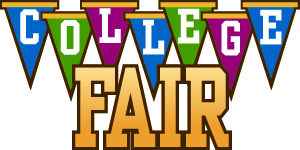 Friday, March 24th Periods 5 and 6 1:00-2:38 PMIn the Covered Eating Area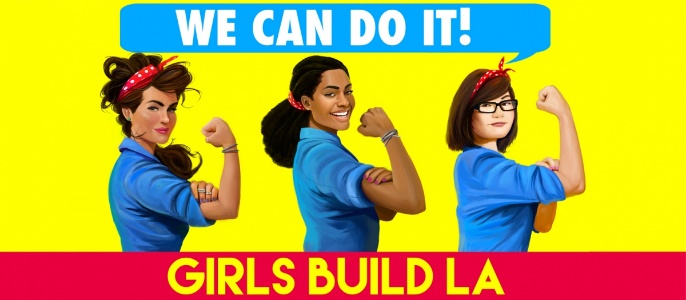 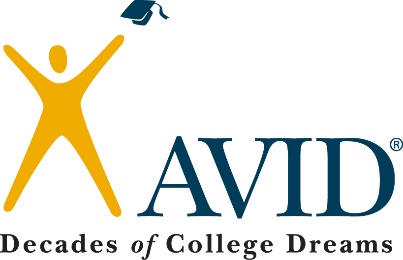 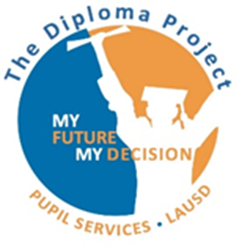 On behalf of Ms. Ward-Loveland and Ms. Carrillo, We invite you and your students to attend:John Adams Middle School’s Friday, March 24th Periods 5 and 6 1:00-2:38 PMIn the Covered Eating Area